Student Medication Authorization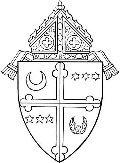 Archdiocese of  – Catholic SchoolsNOTE:  THIS RELEASE AND INDEMNIFICATION AGREEMENT IS NOT AN AUTHORIZATION FOR AN EPI-PEN OR INHALERPARENT INFORMATION ABOUT MEDICATION PROCEDURESIn no case may any health, school, or staff member administer any medication outside the framework of the procedures outlined here in the Archdiocese of Washington Catholic Schools Policies and district or state guidelines. Schools do NOT provide medications for student use. Medications should be taken at home whenever possible. The first dose of any new medication must be given at home to ensure the student does not have a negative reaction. Medication Authorization forms are required for each Prescription and Over-The-Counter (OTC) medication administered in school. All medication taken in school must have a parent/guardian signed authorization. Prescription medications, herbals and OTC medications taken for 4 or more consecutive days also require a licensed healthcare provider’s (LHCP) written order. No medication will be accepted by school personnel without the accompanying complete and appropriate medication authorization form. The parent or guardian must transport medications to and from school. Medication must be kept in the school health office, or other principal approved location, during the school day. All medication will be stored in a locked cabinet or refrigerator, within a locked area, accessible only to authorized personnel, unless the student has prior written approval to self-carry a medication (inhaler, Epi-pen).  If the student self carries, it is advised that a backup medication be kept in the clinic. Parents/guardians are responsible for submitting a new medication authorization form to the school at the start of the school year and each time there is a change in the dosage or the time of medication administration. A Licensed Health Care Provider (LHCP) may use office stationery, prescription pad or other appropriate documentation in lieu of completing Part II.  The following information written in lay language with no abbreviations must be included and attached to this medication administration form. Signed faxes are acceptable. Student name Date of Birth Diagnosis Signs or symptoms Name of medication to be given in school Exact dosage to be taken in school Route of medication Time and frequency to give medications, as well as exact time interval for additional dosagesSequence in which two or more medications are to be administered Common side effects Duration of medication order or effective start and end dates LHCP’s name, signature and telephone number Date of orderAll prescription medications, including physician’s samples, must be in their original containers and labeled by a LHCP or pharmacist. Medication must not exceed its expiration date. All Over the Counter (OTC) medication must be in the original, small, sealed container with the name of the medication and it’s expiration date clearly visible.  Parents/guardians must label the original container of the OTC with: Name of student Exact dosage to be taken in school Frequency or time interval dosage is to be administered The student is to come to the clinic or a predetermined location at the prescribed time to receive medication. Parents must develop a plan with the student to ensure compliance. Medication will be given no more than one half hour before or after the prescribed time. Students are NOT permitted to self medicate. The school does not assume responsibility for medication taken independently by the student. Exceptions may be made on a case-by-case basis for students who demonstrate the capability to self-administer emergency life saving medications (e.g. inhaler, Epi-pen) Within one week after expiration of the effective date on the order, or on the last day of school, the parent or guardian must personally collect any unused portion of the medication.  Medications not claimed within that period will be destroyed. NOTE: LICENSED HEALTHCARE PROVIDER (LHCP) MUST COMPLETE AND SIGN FOR ALL OTHER MEDICATIONS AND OTC’S ADMINISTERED FOR FOUR (4) OR MORE DAYS).Check  as appropriate:  Parts I and II above are completed including signatures.  (It is acceptable if Part II is written on the LHCP stationery or a prescription pad).  Medication is appropriately labeled.	     Date by which any unused medication is to be collected by the parent							(Within one week after expiration or on the last day of school)Student’s  Name:Student’s  Name:Student’s  Name:Student’s  Name:Student’s  Name:Sex:Sex:Birth Date:Birth Date:Birth Date:Print Student’s NamePrint Student’s NamePrint Student’s NamePrint Student’s Name           Male    Female                          mm/dd/yyyy           Male    Female                          mm/dd/yyyy           Male    Female                          mm/dd/yyyy           Male    Female                          mm/dd/yyyy           Male    Female                          mm/dd/yyyy           Male    Female                          mm/dd/yyyy           Male    Female                          mm/dd/yyyy           Male    Female                          mm/dd/yyyy           Male    Female                          mm/dd/yyyySchool’s Name:School’s Name:School’s Name:School Year:School Year:School Year:School Year:School Year:Allergies:Medication:Medication:  Renewal   Renewal   Renewal   Renewal   NEWIf new, the first full dose must be given at home to assure that the student does not have a negative reaction.If new, the first full dose must be given at home to assure that the student does not have a negative reaction.If new, the first full dose must be given at home to assure that the student does not have a negative reaction.If new, the first full dose must be given at home to assure that the student does not have a negative reaction.If new, the first full dose must be given at home to assure that the student does not have a negative reaction.If new, the first full dose must be given at home to assure that the student does not have a negative reaction.If new, the first full dose must be given at home to assure that the student does not have a negative reaction.If new, the first full dose must be given at home to assure that the student does not have a negative reaction.If new, the first full dose must be given at home to assure that the student does not have a negative reaction.If new, the first full dose must be given at home to assure that the student does not have a negative reaction.If new, the first full dose must be given at home to assure that the student does not have a negative reaction.If new, the first full dose must be given at home to assure that the student does not have a negative reaction.First dose was given:  DateFirst dose was given:  DateFirst dose was given:  DateFirst dose was given:  DateFirst dose was given:  DateFirst dose was given:  DateFirst dose was given:  DateFirst dose was given:  DateTimeTimeTimeTimeName of Parent/Guardian:  Home Phone:(     )         -       (     )         -       (     )         -       Signature of Parent/Guardian:DateI hereby request designated <<Type School's Name Here>>, personnel to administer medication as directed by this authorization.  I agree to release, indemnify, and hold harmless the Archdiocese of Washington, the parish, school, personnel, employees, or agents from lawsuits, claim expense, demand or action, etc., against them for helping my child use this medication.  I have read the procedures outlined above and assume responsibility as required.<<Type School's Name Here>> discourages the use of medication by students in school during the school day. Any necessary medication that possibly can be taken before or after school should be so prescribed. Injectable medications are not administered in schools except in specific situations with appropriate forms that comply with LHCP orders and are signed by parent or guardian. School personnel will, when it is absolutely necessary, administer medication during the school day and while participating in outdoor education programs and school crisis situations according to the procedures outlined above.  Information should be written in lay language with no abbreviations. Diagnosis:Signs/Symptoms:Signs/Symptoms:Medication:Route:Dosage to be given at school:Times/Intervals:Effective Date:   StartEndIf student is taking more than one medication at school, list sequence in which medications are to be taken:Name of Licensed Healthcare Provider:Name of Licensed Healthcare Provider:Name of Licensed Healthcare Provider: Phone:(     )         -       (     )         -       (     )         -       Signature of LHCP:Signature of LHCP:DateName of Parent/Guardian:Phone:(     )         -       (     )         -       (     )         -       Signature of Parent/Guardian:Signature of Parent/Guardian:Signature of Parent/Guardian:Date:Signature of Principal/Nurse:Date